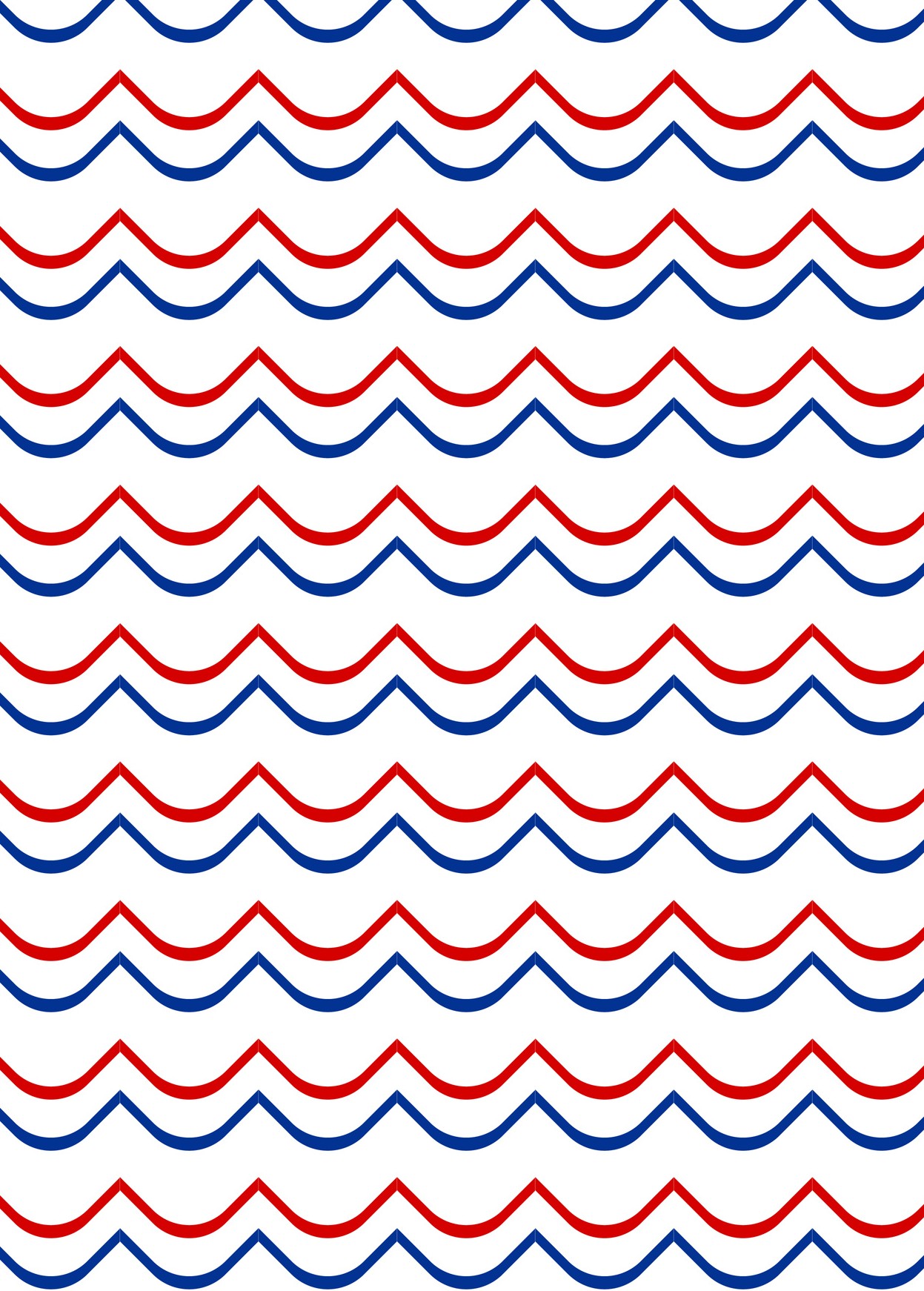 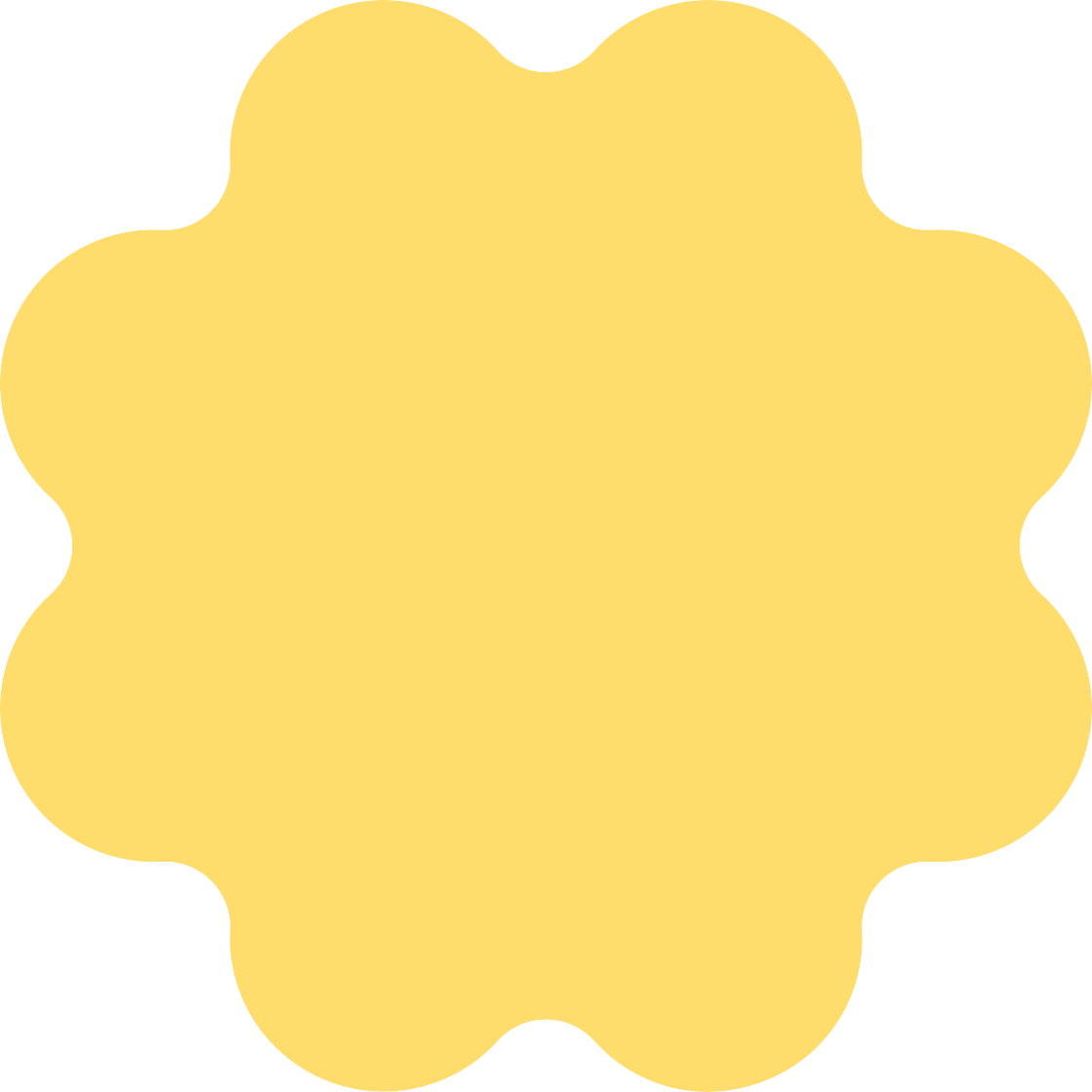 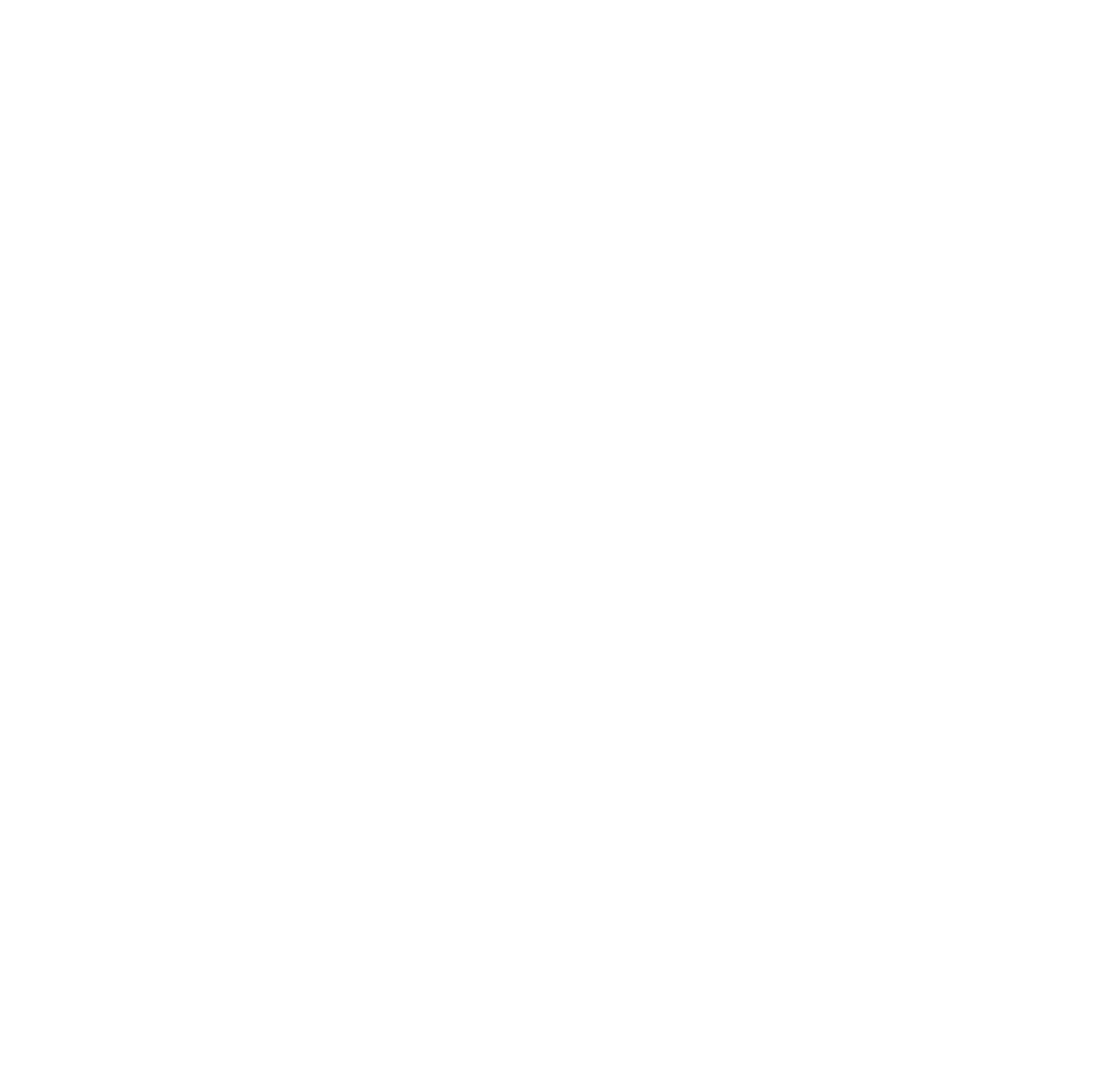 JUWellLcomIe O